ՈՐՈՇՈՒՄ N 25-Ա17  ՄԱՐՏԻ 2021թ.ԿԱՊԱՆ ՀԱՄԱՅՆՔԻ ՎԱՐՉԱԿԱՆ ՍԱՀՄԱՆՆԵՐՈՒՄ,  ՃԱԿԱՏԵՆ ԳՅՈԻՂՈՒՄ ԳՏՆՎՈՂ, ՎԱՐԴԳԵՍ ԲԱԼԱՍԱՆՅԱՆԻ  ԵՎ ԱՐԹՈՒՐ ԱՂԱԳՅՈՒԼՅԱՆԻ ՍԵՓԱԿԱՆՈՒԹՅՈՒՆԸ ՀԱՆԴԻՍԱՑՈՂ ԳՅՈՒՂԱՏՆՏԵՍԱԿԱՆ ՆՇԱՆԱԿՈՒԹՅԱՆ ՀՈՂԱՄԱՍԵՐԸ ԿԱՊԱՆ ՀԱՄԱՅՆՔԻ ՍԵՓԱԿԱՆՈՒԹՅՈՒՆԸ ՀԱՆԴԻՍԱՑՈՂ ԳՅՈՒՂԱՏՆՏԵՍԱԿԱՆ ՆՇԱՆԱԿՈՒԹՅԱՆ ՀՈՂԱՄԱՍԵՐԻ ՀԵՏ ՓՈԽԱՆԱԿԵԼՈՒ ՄԱՍԻՆՂեկավարվելով Տեղական ինքնակառավարման մասին Հայաստանի Հանրապետության օրենքի  18-րդ  հոդվածի 1-ին մասի 42-րդ կետով, Հայաստանի Հանրապետության Հողային օրենսգրքի 63-րդ հոդվածով, 71-րդ հոդվածի 3-րդ կետով, համաձայն Հայաստանի Հանրապետության կառավարության 2001 թվականի ապրիլի 12-ի թիվ 286 որոշմամբ հաստատված կարգի 32-րդ կետի,  հաշվի առնելով  պետական սահմանի պաշտպանությանը միտված Կապան համայնքի ղեկավարի   առաջարկությունը և հիմք ընդունելով Վարդգես Բալասանյանի և Արթուր Աղագյուլյանի գրավոր համաձայնությունները,   Կապան համայնքի ավագանին   որոշում  է.1. Կապան համայնքի Ճակատեն գյուղում գտնվող, սեփականության իրավունքով Վարդգես Բալասանյանին պատկանող 0.3845հա գյուղատնտեսական նշանակության վարելահողը (կադաստրային ծածկագիր՝ 09-061-0671-0009) փոխանակել Կապան համայնքի սեփականությունը հանդիսացող, Ճակատեն գյուղում գտնվող 1.0 հեկտար գյուղատնտեսական նշանակության վարելահողի (կադաստրային ծածկագիր՝ 09-061-0133-0017) հետ՝ պաշտպանական նպատակներով օգտագործելու համար:2. Կապան համայնքի Ճակատեն գյուղում գտնվող, սեփականության իրավունքով Արթուր Աղագյուլյանին պատկանող 0.371 հեկտար գյուղատնտեսական նշանակության վարելահողը (կադաստրային ծածկագիր՝ 09-061-0671-0008) փոխանակել Կապան համայնքի սեփականությունը հանդիսացող, Ճակատեն գյուղում գտնվող 1.0 հեկտար գյուղատնտեսական նշանակության վարելահողի (կադաստրային ծածկագիր՝ 09-061-0133-0016) հետ՝ պաշտպանական նպատակներով օգտագործելու համար:3. Համայնքի ղեկավարին՝1) 10-օրյա ժամկետում Վարդգես Բալասանյանի և Արթուր Աղագյուլյանի հետ կնքել հողամասի փոխանակության պայմանագրեր՝ ապահովելով պայմանագրերից ծագող գույքային իրավունքների պետական գրանցումը:2) Փոխանակության պայմանագրերից ծագող գույքային իրավունքների պետական գրանցումից հետո, պաշտպանական նպատակներով անհատույց սեփականության իրավունքով Հայաստանի Հանրապետությանը փոխանցելու համար, սկսել համայնքային սեփականություն ճանաչված 0.3845 և 0.371 հեկտար հողամասերի նպատակայինԿողմ( 10 )`ԱՍՐՅԱՆ ՎԱՉԵ				             ԿԱՐԱՊԵՏՅԱՆ ՄԱՆԱՍԳՐԻԳՈՐՅԱՆ ՎԻԼԵՆ                                   ՀԱՐՈՒԹՅՈՒՆՅԱՆ ԿԱՄՈ          ԴԱՆԻԵԼՅԱՆ ՎԱՀԵ                                      ՀԱՐՈՒԹՅՈՒՆՅԱՆ ՀԱՅԿ          ԴԱՎԹՅԱՆ ՆԱՐԵԿ                 	              ՄԱՐՏԻՐՈՍՅԱՆ ԿԱՐԵՆ   ԴԱՎԹՅԱՆ ՇԱՆԹ	                                  ՄՈՎՍԻՍՅԱՆ ԺԱՆ                                Դեմ ( 0 )Ձեռնպահ ( 0 )                   ՀԱՄԱՅՆՔԻ ՂԵԿԱՎԱՐ   		           ԳԵՎՈՐԳ ՓԱՐՍՅԱՆ2021թ. մարտի 17ք. Կապան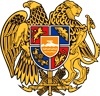 ՀԱՅԱՍՏԱՆԻ ՀԱՆՐԱՊԵՏՈՒԹՅՈՒՆ
ՍՅՈՒՆԻՔԻ ՄԱՐԶ
ԿԱՊԱՆ  ՀԱՄԱՅՆՔԻ  ԱՎԱԳԱՆԻ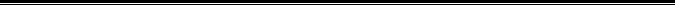 